LIETUVOS RESPUBLIKOS VIDAUS REIKALŲ MINISTERIJA Biudžetinė įstaiga,  Šventaragio g. 2,  LT-01510  Vilnius, tel.: (8 5)  271 7154 / 271 7178,  faks. (8 5)  271 8551,  el. p. bendrasisd@vrm.lt  Duomenys kaupiami ir saugomi Juridinių asmenų registre, kodas 188601464 Adresatams pagal sąrašą 	 	 	2021-09- 	Nr. 1D- DĖL SENŲJŲ PAGALBOS TARNYBŲ TELEFONO NUMERIŲ IŠJUNGIMO Informuojame, kad, įgyvendinant Lietuvos Respublikos Vyriausybės 2004 m. lapkričio 17 d. nutarimo Nr. 1457 „Dėl Pagalbos tarnybų trumpųjų telefono ryšio numerių naudojimo jų keitimo į bendrąjį pagalbos telefono numerį 112 laikotarpiu tvarkos aprašo patvirtinimo“ (Lietuvos Respublikos Vyriausybės 2019 m. birželio 5 d. nutarimo Nr. 548 redakcija) nuostatas, nuo 2021 m. spalio 1 d. visiems pagalbos prašymams, kai reikalinga iš(si)kviesti policiją, priešgaisrines gelbėjimo pajėgas ir greitosios medicinos pagalbos tarnybą, Lietuvoje liks tik vienas skubiosios pagalbos telefono ryšio numeris – 112.  Senieji pagalbos tarnybų telefono numeriai 01, 101, 011, 02, 102, 022, 03, 103 ir 033 viešuosiuose ryšio tinkluose nuo š. m. spalio 1 d. bus nebenaudojami. Paskambinus šiais numeriais iki 2022 m. kovo 31 d. automatiniu balso įrašu dar bus informuojama, kad pagalbos poreikio atveju reikia skambinti skubiosios pagalbos tarnybų telefono numeriu 112, o 2022 m. balandžio 1 d. senieji pagalbos tarnybų numeriai bus visam laikui išjungti.  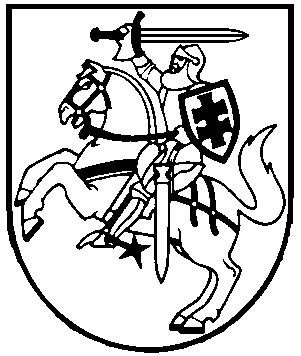 Bendrasis pagalbos centras, rengdamasis būsimiems pokyčiams ir visuomenės informavimui, parengė vaizdinę medžiagą, kurią galima nemokamai atsisiųsti iš debesijos duomenų bazės https://bit.ly/3CC0q76. Siekdami, kad Lietuvos Respublikos gyventojai būtų tinkamai informuoti apie numerį, kuriuo jie galės iš(si)kviesti skubiosios pagalbos tarnybas nuo 2021 m. spalio 1 d., kviečiame visas Lietuvos Respublikos savivaldybes aktyviai bendradarbiauti ir viešinti šią aktualią informaciją savo ir sau pavaldžių įstaigų interneto svetainėse, lauko stenduose ir žiniasklaidos priemonėse, taip pat tose vietose, kur lankosi nemažai vyresnio amžiaus ir pažeidžiamoms visuomenės grupėms priklausančių gyventojų, pavyzdžiui, pirminės sveikatos priežiūros įstaigose, socialinės paramos ir rūpybos skyriuose, socialinės priežiūros dienos centruose ir panašiai. Būtent vyresnio amžiaus Lietuvos Respublikos gyventojai, kurie iš yra įpratę skubiąsias pagalbos tarnybas kviesti(is) senaisiais pagalbos tarnybų numeriais, yra pagrindinė auditorija, kuri turėtų būti supažindinta su šiais jų asmeniniam saugumui svarbiais pokyčiais. Viešasis saugumas yra viena iš prioritetinių valstybės sričių, o geriausių rezultatų pasieksime tik dirbdami kartu ir dėdami bendras pastangas visuomenės informuotumui ir saugumui didinti.  	Vitalij Dmitrijev Vidaus reikalų viceministras Vilma Juozevičiūtė, tel. (8 5) 239 1915, el. p. vilma.juozeviciute@112.lt 